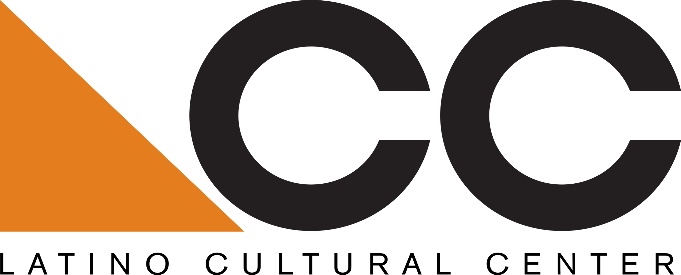 Call for LCC Festival Proposals:The Latino Cultural Center is seeking proposals from Dallas-based Latino/a arts and cultural organizations and/or artist collectives for the following service: a Latino Comicon on Saturday, July 27, 2019, 11 am to 5 pm. Eligibility:Preference will be given to Dallas-based Latino/a arts and cultural organizations and/or artist collectives that have worked to plan Latino/a Latino Comicon festivals in Dallas and the greater North Texas region.Submission guidelines:Please submit a minimum 150-word description with a fee proposal, including organizational mission, proposed artist(s), and previous experience working with Dallas and regional Latino/a arts and cultural venues and/or organizations. All proposals must be submitted to Benjamin Espino, Manager, Latino Cultural Center via email: benjamin.espino@dallascityhall.com.Submissions will be accepted beginning Saturday/ March 9, 2019Submission Deadline: Friday, March 15, 2019Selected candidate will be notified by email on March 30, 2019About the Latino Cultural Center:As a division of the City of Dallas’ Office of Cultural Affairs, the mission of the Latino Cultural Center is to serve as a regional catalyst for the preservation, promotion and development of Latino/a and Hispanic arts and culture. Designed by internationally-recognized Mexican architect Ricardo Legorreta, the 27,500 square foot facility features a 300-seat auditorium, outdoor plaza, and two galleries spaces. 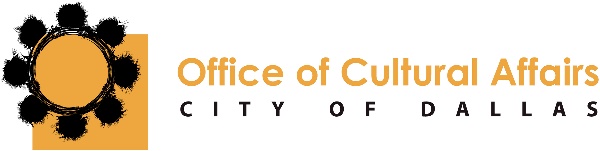 OCA vision: An equitable, diverse, and connected community, whose residents and visitors thrive through meaningful arts and cultural experiences in every neighborhood across Dallas. https://dallasculture.org/